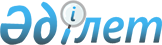 Об утверждении порядка и условий установления стимулирующих надбавок к должностным окладам гражданских служащих коммунального государственного учреждения "Центр исследования проблем религии" акимата Жамбылской областиПостановление акимата Жамбылской области от 29 января 2024 года № 19
      В соответствии с подпунктом 3) пункта 5 постановления Правительства Республики Казахстан от 31 декабря 2015 года № 1193 "О системе оплаты труда гражданских служащих, работников организаций, содержащихся за счет средств государственного бюджета, работников казенных предприятий", акимат Жамбылской области ПОСТАНОВЛЯЕТ:
      1. Утвердить прилагаемые порядок и условия установления стимулирующих надбавок к должностным окладам гражданских служащих коммунального государственного учреждения "Центр исследования проблем религии" акимата Жамбылской области.
      2. Коммунальному государственному учреждению "Управление по делам религий акимата Жамбылской области" в установленном законодательством порядке обеспечить:
      1) в течение пяти рабочих дней со дня подписания настоящего постановления направление его копии в электронном виде на казахском и русском языках в филиал республиканского государственного предприятия на праве хозяйственного ведения "Институт законодательства и правовой информации Республики Казахстан" Министерства юстиции Республики Казахстан по Жамбылской области для официального опубликования и включения в эталонный контрольный банк нормативных правовых актов Республики Казахстан;
      2) размещение настоящего постановления на интернет-ресурсе акимата Жамбылской области после его официального опубликования. 
      3. Контроль за исполнением настоящего постановления возложить на руководителя аппарата акима Жамбылской области.
      4. Настоящее постановление вводится в действие со дня его первого официального опубликования. Порядок и условия установления стимулирующих надбавок к должностным окладам гражданских служащих коммунального государственного учреждения "Центр исследования проблем религии" акимата Жамбылской области Глава 1. Общие положения
      1. Порядок и условия установления стимулирующих надбавок к должностным окладам гражданских служащих коммунального государственного учреждения "Центр исследования проблем религии" акимата Жамбылской области (далее – Учреждение) разработаны в соответствии с подпунктом 3) пункта 5 постановления Правительства Республики Казахстан от 31 декабря 2015 года № 1193 "О системе оплаты труда гражданских служащих, работников организаций, содержащихся за счет средств государственного бюджета, работников казенных предприятий" и определяют порядок и условия выплаты надбавок за особые условия труда (далее – порядок и условия).
      2. В соответствии с подпунктом 37) пункта 1 статьи 1 Трудового кодекса Республики Казахстан заработной платой являются вознаграждение за труд в зависимости от квалификации работника, сложности, количества, качества и условий выполняемой работы, а также выплаты компенсационного и стимулирующего характера
      Выплата стимулирующих надбавок к должностным окладам работников Учреждения, указанных в настоящем порядке и условиях, не является основанием для невыплаты других видов поощрения работников (премии, доплаты, совмещение должностей, сверхурочные работы).
      3. Наличие кредиторской задолженности в Учреждении не препятствует выплате стимулирующих надбавок к должностным окладам работников Учреждения.
      4. Бюджетные средства на выплату стимулирующих надбавок к должностным окладам работников Учреждения должны предусматриваться в плане финансирования (плане развития) Учреждения на каждый финансовый год.
      Источником финансирования выплаты надбавок является местный бюджет.
      5. Администратор бюджетных программ формирует потребность в дополнительных бюджетных средствах на основании установленного размера стимулирующих надбавок и представляет заявку в уполномоченный орган по бюджетному планированию.
      6. Уполномоченный орган по бюджетному планированию представляет бюджетную заявку на рассмотрение Жамбылского областного маслихата.
      7. В соответствии с положительным решением маслихата администратор бюджетных программ представляет заявку в уполномоченный орган по исполнению бюджета. Глава 2. Порядок установления стимулирующих надбавок к должностным окладам работников
      8. Надбавки устанавливаются приказом руководителя управления по делам религий акимата Жамбылской области (далее – Управление) в соответствии с решением комиссии по установлению стимулирующих надбавок к должностным окладам работников Учреждения (далее – комиссия). Предложение об установлении надбавок работникам вносится на рассмотрение комиссии руководителем Учреждения.
      9. Предложение об установлении надбавки руководителю Учреждения на рассмотрение комиссии вносится руководителем Управления.
      10. Решение о создании комиссии и определении секретаря комиссии принимает руководитель Управления либо лицо, исполняющее его обязанности.
      11. Общее количество членов комиссии составляет нечетное число, но не менее трех человек.
      12. Секретарь комиссии не является членом комиссии и не имеет права голоса при принятии комиссией решений.
      13. Решение комиссии принимается открытым голосованием, считается принятым, если за него проголосовало большинство от общего числа членов комиссии.
      14. Решение комиссии оформляется протоколом, который подписывается председателем и членами комиссии.
      15. Установление стимулирующих надбавок к должностным окладам работников рассматривается на заседании комиссии один раз в год. Глава 3. Условия установления стимулирующих надбавок к должностным окладам работников
      16. Стимулирующие надбавки к должностным окладам работников Учреждения могут быть установлены за:
      1) проведение реабилитационной работы с осужденными по статьям экстремизма и терроризма в уголовно-исполнительной системе;
      2) проведение индивидуальной реабилитационной работы с приверженцами псевдорелигиозного течения и их близкими родственниками, друзьями, поддерживающими экстремистские идеи, направленные на возбуждение религиозной розни или вражды;
      3) проведение информационно-разъяснительной работы с лицами, обучающимися на неофициальной основе в зарубежных духовных учебных заведениях и отучившимися, а также их родителями;
      4) организацию работы телефона доверия (прямой линии) по вопросам религии, оказание экстренной психологической, консультативной и правовой помощи лицам, попавшим в трудные или кризисные жизненные ситуации от деятельности деструктивных религиозных течений, обратившимся по телефону доверия;
      5) исполнение функций сокращенных и/или временно отсутствующих работников без освобождения от выполнения основной работы;
      6) иные условия труда по решению комиссии.
					© 2012. РГП на ПХВ «Институт законодательства и правовой информации Республики Казахстан» Министерства юстиции Республики Казахстан
				
      Аким Жамбылской области 

Е. Карашукеев
Утверждено постановлением акимата Жамбылской области № 19 от "29" января 2024 года